КОМИТЕТ ПО СЕЛЬСКОМУ ХОЗЯЙСТВУ И ГОСУДАРСТВЕННОМУТЕХНИЧЕСКОМУ НАДЗОРУ ПСКОВСКОЙ ОБЛАСТИПРИКАЗот 29 февраля 2024 г. N 27ОБ УТВЕРЖДЕНИИ СОСТАВА И ПОЛОЖЕНИЯ ОБ ОБЩЕСТВЕННОМ СОВЕТЕПРИ КОМИТЕТЕ ПО СЕЛЬСКОМУ ХОЗЯЙСТВУ И ГОСУДАРСТВЕННОМУТЕХНИЧЕСКОМУ НАДЗОРУ ПСКОВСКОЙ ОБЛАСТИВ соответствии с Федеральным законом от 21.07.2014 N 212-ФЗ "Об основах общественного контроля в Российской Федерации", постановлением Правительства Псковской области от 19.07.2022 N 59 "О порядке создания общественных советов при исполнительных органах Псковской области", Положением о Комитете по сельскому хозяйству и государственному техническому надзору Псковской области, утвержденным постановлением Администрации Псковской области от 08.09.2009 N 342, и на основании протокола заседания Совета Общественной палаты Псковской области от 27.02.2024 приказываю:1. Утвердить состав Общественного совета при Комитете по сельскому хозяйству и государственному техническому надзору Псковской области согласно приложению N 1 к настоящему приказу.2. Утвердить Положение об Общественном совете при Комитете по сельскому хозяйству и государственному техническому надзору Псковской области согласно приложению N 2 к настоящему приказу.3. Признать утратившим силу приказ Комитета по сельскому хозяйству и государственному техническому надзору Псковской области от 08.01.2022 N 19 "Об утверждении состава и Положения об Общественном совете при Комитете по сельскому хозяйству и государственному техническому надзору Псковской области".4. Настоящий приказ подлежит официальному опубликованию и размещению на официальном сайте Комитета.5. Контроль за исполнением настоящего приказа оставляю за собой.Председатель КомитетаН.А.РОМАНОВПриложение N 1к приказуКомитета по сельскому хозяйству игосударственному техническомунадзору Псковской областиот 29 февраля 2024 г. N 27СОСТАВОБЩЕСТВЕННОГО СОВЕТА ПРИ КОМИТЕТЕ ПО СЕЛЬСКОМУ ХОЗЯЙСТВУИ ГОСУДАРСТВЕННОМУ ТЕХНИЧЕСКОМУ НАДЗОРУ ПСКОВСКОЙ ОБЛАСТИПриложение N 2к приказуКомитета по сельскому хозяйству игосударственному техническомунадзору Псковской областиот 29 февраля 2024 г. N 27ПОЛОЖЕНИЕОБ ОБЩЕСТВЕННОМ СОВЕТЕ ПРИ КОМИТЕТЕ ПО СЕЛЬСКОМУ ХОЗЯЙСТВУИ ГОСУДАРСТВЕННОМУ ТЕХНИЧЕСКОМУ НАДЗОРУ ПСКОВСКОЙ ОБЛАСТИ1.1. Настоящее Положение определяет компетенцию, порядок формирования и организации деятельности Общественного совета (далее - Совет) при Комитете по сельскому хозяйству и государственному техническому надзору Псковской области (далее - Комитет).1.2. Совет является постоянно действующим органом, выполняет консультативно-совещательные функции и участвует в осуществлении общественного контроля в порядке и формах, предусмотренных Федеральным законом от 21.07.2014 N 212-ФЗ "Об основах общественного контроля в Российской Федерации", Законом Псковской области от 15.12.2015 N 1605-ОЗ "Об отдельных вопросах осуществления общественного контроля в Псковской области", постановлением Администрации Псковской области от 25.04.2014 N 165 "Об утверждении Положения о порядке создания общественных советов при органах исполнительной власти области", другими федеральными законами и иными нормативными правовыми актами области и настоящим Положением.1.3. Совет осуществляет свою деятельность во взаимодействии с Комитетом на общественных началах и безвозмездной основе.1.4. Совет содействует учету прав и законных интересов общественных объединений, правозащитных, религиозных и иных организаций при общественной оценке деятельности Комитета, при котором он создан.1.5. Члены Совета не вправе использовать свой статус в интересах политических партий, коммерческих и некоммерческих организаций, а также в личных интересах.1.6. Совет в своей деятельности руководствуется Конституцией Российской Федерации, федеральными законами, указами и распоряжениями Президента Российской Федерации, постановлениями и распоряжениями Правительства Российской Федерации, Уставом Псковской области, законами Псковской области и иными нормативными правовыми актами Российской Федерации и Псковской области, а также настоящим Положением.2. ЦЕЛИ И ЗАДАЧИ СОВЕТА2.1. Целью деятельности Совета является коллективная выработка рекомендаций, предложений, обеспечивающих принятие законных и эффективных решений в сфере осуществления Комитетом его полномочий.2.2. Задачами Совета являются:2.2.1. осуществление общественного контроля в формах и порядке, предусмотренных Федеральным законом от 21.07.2014 N 212-ФЗ "Об основах общественного контроля в Российской Федерации", Законом Псковской области от 15.12.2015 N 1605-ОЗ "Об отдельных вопросах осуществления общественного контроля в Псковской области";2.2.2. обеспечение содействия реализации и защите прав граждан и организаций, учета общественного мнения при принятии решений Комитета;2.2.3. осуществление общественной оценки деятельности Комитета.3. ПОРЯДОК ФОРМИРОВАНИЯ И СОСТАВ СОВЕТА3.1. Создание Совета осуществляется на основании решения, принимаемого председателем Комитета. Положение о Совете, его количественный и персональный состав утверждаются приказом Комитета.3.2. С предложением о создании Совета, подлежащим обязательному рассмотрению председателем Комитета, вправе выступить Совет Общественной палаты Псковской области. Председатель Комитета в тридцатидневный срок со дня поступления указанного предложения направляет Совету Общественной палаты Псковской области уведомление о согласии либо об отказе создать Совет при Комитете.3.3. Совет формируется на основе предложений и добровольного участия граждан, общественных объединений и организаций, научных учреждений, предприятий различных форм собственности. В состав Совета включаются члены Совета по предложению Общественной палаты Псковской области. Количественный состав Совета - не менее 5 человек.3.4. В состав Совета входят председатель, заместитель председателя и его члены.3.5. Председатель Совета избирается членами Совета из своего состава.3.6. Заместитель председателя Совета определяется председателем Совета.3.7. Для изучения и подготовки предложений по вопросам, вынесенным на рассмотрение Совета, могут быть сформированы постоянные и (или) временные рабочие группы, состоящие как из членов Совета, так и из привлеченных специалистов и экспертов по профилю рассматриваемой проблемы. По поручению Совета эксперты готовят письменные заключения, отчеты и иные документы.3.8. Член Совета не допускается к осуществлению общественного контроля при наличии конфликта интересов при осуществлении общественного контроля. Под конфликтом интересов понимается ситуация, при которой личная заинтересованность члена Совета влияет или может повлиять на объективность и беспристрастность осуществления общественного контроля и при которой возникает или может возникнуть противоречие между личной заинтересованностью члена Совета и целями и задачами общественного контроля, установленными законодательством Российской Федерации, нормативными правовыми актами области и настоящим Положением.3.9. Под личной заинтересованностью члена Совета, которая влияет или может повлиять на объективность и беспристрастность осуществления общественного контроля, понимается возможность получения членом Совета доходов в виде денег, ценностей, иного имущества, в том числе имущественных прав, либо услуг для себя или иных третьих лиц.3.10. В случае возникновения у члена Совета личной заинтересованности, которая приводит или может привести к конфликту интересов, такой член Совета обязан проинформировать об этом соответственно председателя Совета в письменной форме.3.11. В состав Совета не могут входить лица, замещающие государственные должности Российской Федерации и Псковской области, должности государственной службы Российской Федерации и Псковской области, и лица, замещающие муниципальные должности и должности муниципальной службы, а также другие лица, которые в соответствии с Федеральным законом от 04.04.2005 N 32-ФЗ "Об Общественной палате Российской Федерации" не могут быть членами Общественной палаты Российской Федерации.4. ОСНОВНЫЕ НАПРАВЛЕНИЯ ДЕЯТЕЛЬНОСТИ СОВЕТА4.1. Основными направлениями деятельности Совета являются:осуществление общественного контроля за деятельностью Комитета и оценка результатов его деятельности;привлечение граждан, общественных объединений и иных организаций к обсуждению актуальных тем и проблем, связанных с реализацией государственной политики в сфере деятельности Комитета;рассмотрение и принятие решений о поддержке инициатив граждан и общественных объединений, направленных на совершенствование и повышение эффективности деятельности Комитета;развитие взаимодействия Комитета с общественными объединениями, гражданами;содействие в рассмотрении значимых вопросов в установленной форме деятельности и выработке решений по ним, в том числе при определении приоритетов развития;предварительное обсуждение и проведение общественной экспертизы проектов нормативных правовых актов, разработанных Комитетом;организация и проведение общественной оценки эффективности деятельности Комитета, оказания государственных услуг, а также оценки эффективности регулирования в установленной сфере деятельности;подготовка рекомендаций, предложений, обеспечивающих принятие законных и эффективных решений в сфере осуществления деятельности Комитета, по совершенствованию и эффективному применению законодательства в установленной сфере деятельности Комитета;осуществление контроля полноты, качества и достоверности информации о деятельности Комитета;изучение и анализ общественного мнения о деятельности Комитета;участие в информировании граждан и организаций о деятельности Комитета, в том числе через средства массовой информации.4.2. Организационно-техническое сопровождение деятельности Совета осуществляет Комитет, в том числе:предоставляет помещение и необходимые канцелярские принадлежности для проведения заседаний Совета.5. ПРАВА И ОБЯЗАННОСТИ СОВЕТА5.1. Совет имеет право:осуществлять общественный контроль в формах и порядке, предусмотренных действующим законодательством;привлекать граждан и общественные объединения к реализации государственной политики в сфере деятельности Комитета;запрашивать в соответствии с законодательством Российской Федерации у органов государственной власти, органов местного самоуправления, государственных и муниципальных организаций, иных органов и организаций, осуществляющих в соответствии с федеральными законами отдельные публичные полномочия, необходимую для осуществления общественного контроля информацию, за исключением информации, содержащей сведения, составляющие государственную тайну, сведения о персональных данных, и информации, доступ к которой ограничен федеральными законами;проводить общественное обсуждение общественно значимых вопросов деятельности Комитета и проектов правовых актов Комитета;принимать участие в проводимых Комитетом общественных обсуждениях и общественных (публичных) слушаниях;по согласованию с председателем Комитета направлять своих представителей для участия в работе иных коллегиальных органов Комитета, в том числе конкурсной комиссии на замещение вакантных должностей в Комитете;по согласованию с председателем Комитета принимать участие в проводимых Комитетом проверках и иных контрольно-надзорных мероприятиях;рассматривать отчеты о деятельности Комитета;рассматривать планы закупок Комитета на очередной финансовый год;по согласованию с председателем Комитета направлять своих представителей для участия в совещаниях, конференциях и семинарах по вопросам сферы деятельности Комитета;создавать рабочие группы для решения отдельных вопросов;приглашать на свои заседания должностных лиц органов исполнительной власти Псковской области, органов местного самоуправления, представителей фондов, общественных объединений, научных и других организаций; осуществлять общественный контроль в иных формах, предусмотренных Федеральным законом от 21 июля 2014 г. N 212-ФЗ "Об основах общественного контроля в Российской Федерации", Законом Псковской области от 15 декабря 2015 г. N 1605-ОЗ "Об отдельных вопросах осуществления общественного контроля в Псковской области".5.2. Совет и его члены обязаны:соблюдать законодательство Российской Федерации и Псковской области об общественном контроле;соблюдать установленные законодательством ограничения, связанные с деятельностью Комитета;не создавать препятствий законной деятельности Комитета;соблюдать конфиденциальность полученной в ходе осуществления общественного контроля информации, если ее распространение ограничено федеральными законами;обнародовать информацию о своей деятельности по осуществлению общественного контроля и о результатах контроля;нести иные обязанности, предусмотренные законодательством Российской Федерации.6. ПОРЯДОК ДЕЯТЕЛЬНОСТИ СОВЕТА6.1. Заседания Совета проводит председатель Совета, в его отсутствие - заместитель председателя Совета.6.2. Председатель Совета:определяет приоритетные направления деятельности Совета;руководит работой Совета;председательствует на заседаниях Совета;утверждает план работы Совета;подписывает протоколы заседаний Совета.6.3. Заместитель председателя Совета:выполняет обязанности председателя Совета в его отсутствие;обеспечивает организацию текущего взаимодействия Совета с гражданами, общественными объединениями и средствами массовой информации;организует текущую деятельность Совета;информирует членов Совета о времени, месте и повестке заседания Совета;ведет протокол заседания Совета и оформляет его в течение 3 рабочих дней после заседания Совета;на основе предложений членов Совета по согласованию с заинтересованными сторонами формирует повестку заседаний Совета;ведет делопроизводство Совета;осуществляет иные функции по обеспечению деятельности Совета.6.4. Член Совета:принимает участие в работе Совета;в соответствии с планом работы Совета знакомится в установленном порядке с документами и материалами по вопросам, вынесенным на обсуждение Совета, на стадии их подготовки имеет право вносить свои предложения и поправки;высказывает собственное мнение по принимаемым вопросам на заседании Совета;вносит предложения в план работы Совета и повестку заседаний.6.5. Заседания Совета проводятся по мере необходимости, но не реже одного раза в квартал, и считаются правомочными, если на них присутствует более половины его членов.6.6. Заседания Совета могут проводиться в расширенном составе с участием приглашенных лиц.6.7. Члены Совета информируются о повестке дня, времени и месте проведения заседания Совета не позднее чем за 10 дней до его проведения. Не позднее чем за 5 рабочих дней до очередного заседания Совета секретарь направляет всем членам рабочие материалы по наиболее важным вопросам повестки дня заседания.6.8. Члены Совета обладают равными правами и участвуют в заседании Совета лично. В случае отсутствия члена Совета на заседании Совета он имеет право изложить свое мнение по рассматриваемым вопросам в письменной форме и направить его в Совет для учета его мнения при принятии решения Совета.6.9. По решению Совета или по предложению председателя Комитета проводится внеочередное заседание.6.10. Председатель Комитета или его заместитель участвует в заседаниях Совета с правом совещательного голоса.6.11. Решения Совета принимаются большинством голосов присутствующих на заседании Совета членов Совета путем открытого голосования. При равенстве голосов членов Совета голос председателя Совета является решающим.6.12. Решения Совета оформляются протоколом, который подписывается председателем Совета.6.13. Контроль исполнения решений Совета осуществляет председатель Совета.6.14. Решения, принимаемые Советом, носят рекомендательный характер и подлежат обязательному рассмотрению председателем Комитета.7. ОТВЕТСТВЕННОСТЬ СОВЕТА И ЕГО ЧЛЕНОВ7.1. Необоснованное вмешательство Совета и его членов в деятельность Комитета и оказание неправомерного воздействия на должностных лиц Комитета влекут ответственность, установленную законодательством Российской Федерации.7.2. Нарушение Советом и его членами законодательства Российской Федерации и нормативных правовых актов области, в том числе размещение в информационно-телекоммуникационной сети "Интернет" искаженных или недостоверных сведений о результатах общественного контроля, влечет ответственность, установленную законодательством Российской Федерации.8. ПРЕКРАЩЕНИЕ ПОЛНОМОЧИЙ ЧЛЕНОВ СОВЕТА8.1. Полномочия члена Совета досрочно прекращаются в случаях:письменного заявления о выходе из состава Совета;выезда за пределы территории области на постоянное место жительства;утраты гражданства Российской Федерации, приобретения гражданства либо получения вида на жительство или иного документа, подтверждающего проживание гражданина Российской Федерации на территории иностранного государства;вступления в законную силу вынесенного в отношении него обвинительного приговора суда;признания судом безвестно отсутствующим, объявления умершим;смерти.8.2. Досрочное прекращение полномочий члена Совета оформляется приказом Комитета в течение пяти дней со дня подачи заявления о выходе из состава Совета или со дня, когда стали известны обстоятельства, являющиеся основанием для досрочного прекращения полномочий.8.3. В случае досрочного прекращения полномочий члена Совета новый член Совета вводится в его состав в порядке, предусмотренном разделом 3 настоящего Положения, в течение тридцати дней со дня прекращения полномочий.9. ЗАКЛЮЧИТЕЛЬНЫЕ ПОЛОЖЕНИЯ9.1. Положение о Совете и состав Совета, иная информация о деятельности Совета размещаются Комитетом на официальном сайте в информационно-коммуникационной сети "Интернет" по адресу: www.cx.pskov.ru.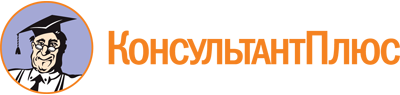 Приказ Комитета по сельскому хозяйству и государственному техническому надзору Псковской области от 29.02.2024 N 27
"Об утверждении состава и Положения об Общественном совете при Комитете по сельскому хозяйству и государственному техническому надзору Псковской области"Документ предоставлен КонсультантПлюс

www.consultant.ru

Дата сохранения: 26.05.2024
 N п/пФИО кандидатовДолжность и место работы, общественная деятельность1ЕдиноваИрина ВладимировнаГлава крестьянского (фермерского) хозяйства2КузенекЕвгений ГеоргиевичДиректор ФГБУ "Управление "Севзапмелиоводхоз" Псковский филиал3СавельеваЛюдмила НиколаевнаНачальник управления по внеучебной работе, молодежной и информационной политике ФГБОУ ВО "Великолукская государственная сельскохозяйственная академия", куратор Северо-Западного Федерального округа ОМОО "Российский союз сельской молодежи"4ВасильеваЕлена ВикторовнаПредседатель Псковской областной организации Профсоюз работников агропромышленного комплекса РФ5СтепинАлександр ДмитриевичЗаместитель Директора обособленного подразделения Псковского НИИСХ